                                                                                                                                                                                                                                                                                                                                                                                                                                                                                                                                                                                                                                                                                                                                                                                                                                                                                                                                                                                                                                                                                                                                                                                          St Pius X Catholic Parish Heidelberg West acknowledges the Wurundjeri people.Fr Wayne Edwards:  St Pius X Presbytery 419 Waterdale Rd Heidelberg West 3081Tel: 9457 5794   Fax: 9457 1036   Email: heidelbergwest@cam.org.auExodus Community: 273 Liberty Parade Heidelberg West Tel: 9457 7593 School Principal: Barbara Gomez Tel: 9457 3776 Email: bgomez@spxhw.catholic.edu.au_________________________________________________________________________________________________MASS TIMES Sundays  	Saturday Vigil 7pm   Sunday 9am & 11.00am	Exodus Community, 12 Noon in the shed at 273 Liberty Pde, Heidelberg West        Weekdays	9am Tuesday, Wednesday, Thursday, Friday, SaturdayCONFESSIONS & ROSARY    	After 9am Mass on Saturday morningsCHURCH OPEN FOR PRAYER	8.30am – 4pm on school days only  PARISH WEBSITE - pol.org.au/heidelbergwest St Pius X Catholic Church Heidelberg West actively works to listen to, empower and protect children, and has zero tolerance for child abuse and neglect.              PLEASE LOOK AFTER YOUR CHILDREN WHILE MASS IS IN PROGRESS SAINTS/FEAST DAYS FOR THE WEEKTuesday 13 – St John ChrysostomWednesday 14 – The Exaltation of the Holy Cross Thursday 15 – Our Lady of SorrowsFriday 16 – Sts Cornelius and CyprianReflection: “Everything I have is yours.”    Luke 15:31Our Heavenly Father gives us everything, including the chance to share in His eternal kingdom.  Yet, like the Prodigal Son, we are often lured away by the materialism of our society.  Do you really want to turn your back on all that God offers in exchange for material wealth that has no lasting value?  God wants us to be happy on earth as well.  But, that requires us to freely accept His gift of faith; putting Him first in all things and detaching from our own self-sufficiency.Next Sunday: September 18th NEXT SUNDAY’S READING – 25TH SUNDAY ORDINARY TIME Amos 8: 4-7; Ps 112: 1-2, 4-8; 1Tim 2: 1-8NEW - HOME VISITATION GROUP 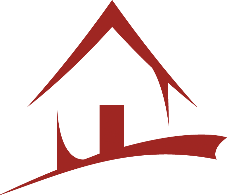 Please advise Junia at the Parish House 9457 5794 if you would like to join our Home Visitations team. The team visits sick, lonely, bereaved people in their homes on a Thursday afternoon. NEW READING ROSTER - OUT NOW Hard copies are available in the sacristy.  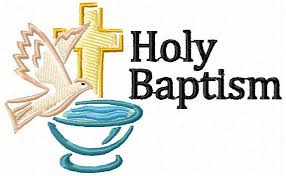 We welcome Ella & Sophie Maloney into the faith community of St Pius X Parish this weekend. We welcome family, relatives and friends who have come to share this special occasion!SENIORS GET TOGETHER – SEPTEMBERCome join the seniors group on Wednesday 21st September @ 11.00am in the Parish House for fun and games. Please bring a plate to share. All Welcome! ST PIUS X PAINTERS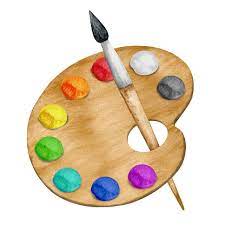 Are you interested in joining a group of people to paint, share your work, learn from each other, have a chat and a coffee each Friday morning at 10am? BYO materials. Please contact Jan on 0423 478 504  ST PIUS X PRE CHRISTMAS ART AND CRAFT MARKET Sunday 13th November 8.30am – 2.00pm. If you would to be a stall holder and promote your goods i.e. Art, Craft, Plants, Baked Goods (labelled with ingredients), handmade Christmas decorations or provide an activity for children, please contact Junia 9457 5794. More details on the market to follow. WORKING BEE – VOLUNTEERS NEEDEDWe are looking for volunteers to join the St Pius X Gardening Working Bee on Saturday 24th September from 10.00am – 12.00pm.HER MAJESTY QUEEN ELIZABETH 11Almighty God,
You are the author and sustainer of all human life; grant that your servant, Elizabeth our Queen, whom you granted a long and happy reign as Monarch of these lands may be forgiven her sins and rewarded with that eternal life
promised to all those born again in the water of baptism and power of your Spirit.Through our Lord Jesus Christ, your Son,
Who lives and reigns with you in the unity of the Holy Spirit God, forever and ever, Amen.Prayers for the Sick; David Tickner, Pauline CurlisFor the Recently Departed: Her Majesty Queen Elizabeth 11Anniversary of Death: Vera Constance, Felix Scicluna, Sheila Todd, Louis Catherine, Kevin Steane, Mary BongailasFOLLOW US ON FACEBOOK: St Pius X Catholic Parish St Pius X Webpage:  pol.org.au/heidelbergwest ReaderSpecial MinistersSaturday 7:00pmTeresa DawsSunday 9:00amPaul Quigley Sunday 11:00amTBA